Name of Journal: World Journal of Gastrointestinal SurgeryManuscript NO: 83506Manuscript Type: OPINION REVIEWDiverticulitis is a population health problem: Lessons and gaps in strategies to implement and improve contemporary careStovall SL et al. Diverticulitis is a population health problemStephanie Lee Stovall, Jennifer A Kaplan, Joanna K Law, David R Flum, Vlad V SimianuStephanie Lee Stovall, Jennifer A Kaplan, Vlad V Simianu, Department of Surgery, Virginia Mason Franciscan Health, Seattle, WA 98101, United StatesJoanna K Law, Department of Gastroenterology, Virginia Mason Franciscan Health, Seattle, WA 98101, United StatesDavid R Flum, Department of Surgery, University of Washington Medical, Seattle, WA 98195, United StatesAuthor contributions: Stovall SL and Simianu VV conceptualized the opinion review, conducted the literature search, analyzed/interpreted the literature, and drafted the index manuscript; Kaplan JA, Law JK, Flum DR, and Simianu VV critically revised the manuscript for important intellectual content and language quality; and all authors reviewed the manuscript and approved the final version.Corresponding author: Vlad V Simianu, MD MPH, FACS, FASCRS, Director, Surgeon, Department of Surgery, Virginia Mason Franciscan Health, 1100 9th Avenue, Seattle, WA 98101, United States. vlad.simianu@commonspirit.orgReceived: January 27, 2023Revised: April 10, 2023Accepted: Published online: AbstractThe disease burden of diverticulitis is high across inpatient and outpatient settings, and the prevalence of diverticulitis has increased. Historically, patients with acute diverticulitis were admitted routinely for intravenous antibiotics and many had urgent surgery with colostomy or elective surgery after only a few episodes. Several recent studies have challenged the standards of how acute and recurrent diverticulitis are managed, and many clinical practice guidelines (CPGs) have pivoted to recommend outpatient management and individualized decisions about surgery. Yet the rates of diverticulitis hospitalizations and operations are increasing in the United States, suggesting there is a disconnect from or delay in adoption of CPGs across the spectrum of diverticular disease. In this review, we propose approaching diverticulitis care from a population level to understand the gaps between contemporary studies and real-world practice and suggest strategies to implement and improve future care.Key Words: Diverticulitis; Hospitalization; Elective; Emergent surgery; Clinical guidelines; Diverticular diseaseStovall SL, Kaplan JA, Law JK, Flum DR, Simianu VV. Diverticulitis is a population health problem: Lessons and gaps in strategies to implement and improve contemporary care. World J Gastrointest Surg 2023; In pressCore Tip: Diverticulitis-associated hospitalization and colectomy are costly and have increased over the past decade, despite professional society guidelines advocating for outpatient management and individualized decisions about surgery. These trends raise flags about how to best measure guideline-concordant clinical practice in the modern era. Strategies to improve guideline-concordant care may consist of improved population-level data in diverticulitis care, regionalization of care, and system wide quality improvement initiatives for guideline implementation.INTRODUCTIONDiverticular disease is the most common benign pathology of the colon and exhibits an unpredictable, relapsing-remitting course[1]. The rate of symptomatic diverticulitis is estimated to range from < 5% to 25%, though its precise incidence is controversial. Of patients with symptomatic disease, 15% will develop acute or chronic complications such as abscess, fistula, obstruction, bleeding, or perforation[2-4]. Advanced age, obesity, smoking, non-steroidal anti-inflammatory drug use, sedentary lifestyle, and Western diets are all risk factors for diverticulitis[1,5-9]. It is unsurprising, therefore, that diverticular disease is pervasive in Western countries and its prevalence has increased in the recent past[1-3,10-12]. Indeed, diverticulitis is one of the top five gastrointestinal admission diagnoses in the United States, accounting for nearly 980000 hospital days, approximately 208000 admissions, and over $5.5 billion in combined inpatient and emergency department costs in 2018[3,12].To curb this healthcare burden, several recent studies have challenged the standards of how acute and chronic diverticulitis are managed. The admission rate after selective outpatient management of uncomplicated diverticulitis is low and confers significant healthcare savings, ranging from 42%-82% compared to inpatient care[10,13]. Similarly, recent studies showed no significant difference in the rate of emergency surgery or recurrence after prophylactic colectomy for uncomplicated disease[10,14]. These data prompted many professional societies’ clinical practice guidelines (CPGs) to shift toward outpatient management and individualized decisions about surgery[15-19].Despite these two paradigm shifts over the past decade, the rate of hospitalization and surgery for diverticulitis rose, which lead to an increase in costs for diverticulitis care[3,14,20-22]. The specific factors contributing to this increase in hospitalization, surgery, and costs are poorly understood. It is not clear whether increased hospitalizations and surgery are necessary, driven by patients or their providers, or reflect overuse, under use, or concordance with CPGs across the spectrum of diverticular disease. Hospitalization and surgery are major drivers of healthcare costs and understanding the factors driving their use is necessary to better risk stratify patients, improve quality of care, and control costs. In this review, we propose approaching diverticulitis care from a population level to understand gaps between CPGs and real-world practice and suggest strategies to implement and improve future care.REFRAMING DIVERTICULITIS FROM PROGRESSIVE TO RELAPSING-REMITTING DISEASEDiverticular disease was once considered a progressive condition arising from environmental factors, primarily a low fiber diet[1,2]. This model implicated fiber deficiency as a driver of luminal stasis and increased intraluminal pressure leading to the formation of colonic pseudodiverticula. Obstruction of these diverticula by fecaliths was thought to cause inflammation, congestion, inflammation/infection, and eventual microperforation, bacterial translocation, and abscess formation[1,2]. Predicated on this pathogenesis, aggressive care with broad-spectrum IV antibiotics, bowel rest, and hospitalization was the mainstay of diverticulitis treatment. To prevent recurrence, surgical guidelines advocated for early colectomy after two episodes of uncomplicated or a single episode of complicated diverticulitis[23,24]. Epidemiological studies addressing the natural history of diverticular disease, however, do not support this progressive disease model and have called into question the foundation of these guidelines (Figure 1)[25-30].For example, a progressive disease model predicts more frequent/severe relapses and complications in subsequent diverticulitis episodes. While the risk of recurrence increases, the rate of complicated diverticulitis actually decreases with each subsequent episode in observational studies[3,31]. Additionally, patients with diverticulitis may develop chronic manifestations of disease that are not the direct result of a single episode (such as fistula or stricture). These chronic symptoms can range from ongoing abdominal pain in the absence of inflammation (symptomatic uncomplicated diverticular disease, incidence: 20%) to refractory symptoms with inflammation/early recurrence (smoldering diverticulitis, incidence: 10%), and cryptogenic segmental colitis associated with diverticulosis (incidence: 1%-11%)[32,33]. Furthermore, our understanding of the development of colonic diverticula, the precursor lesion to diverticulitis, has evolved. Statistical models derived from twin studies estimates that genetic factors account for 40%-50% of the risk of diverticular disease[34,35]. In patients of European ancestry, diverticulitis is almost exclusively in left-sided (> 95% sigmoid) but is mostly right-sided (80%) in patients of Asian descent[36]. Other studies implicate abnormal colonic neuromuscular function, altered microbial metabolism, and chronic inflammation as secondary factors contributing to development of diverticular disease[37-43]. Collectively, these data point to a relapsing-remitting inflammatory model of disease, rather than a progressive, infectious model (Figure 2). These data drove a shift in CPGs away from automatic hospitalization, antibiotics, and surgical intervention in the acute phase[15-19,44].PROFESSIONAL GUIDELINES PIVOT AWAY FROM ANTIBIOTICS, HOSPITALIZATION, AND SURGERYHistorically, diverticulitis was considered an infectious process requiring routine antibiotics. However, multiple randomized controlled trials, as well as several metanalyses, have shown no significant difference in outcomes in patients with uncomplicated diverticulitis treated with or without antibiotics[45-49]. In response to these data, the American Gastrological Association (AGA) and American Society of Colon and Rectal Surgeons (ASCRS) now recommend selective use of antibiotics in immunocompetent patients (Table 1)[18,19]. Concurrently, the recommendation for hospitalization in uncomplicated disease was similarly challenged by clinical data showing similar outcomes in select patients receiving outpatient treatment with or without antibiotics[50]. While the ASCRS and AGA do not make explicit recommendations regarding the appropriateness of outpatient management in any subset of diverticular disease, nearly one in five low-risk patients with uncomplicated acute diverticulitis are probably now managed in the outpatient setting[51].Similarly, there has been insight that early surgical intervention in acute, uncomplicated diverticulitis does not prevent future complications. In their 1995 guidelines, the ASCRS recommended elective resection after two episodes of uncomplicated diverticulitis, or one episode of diverticulitis in patients < 50 years or complicated disease at presentation[23]. However, the rate of emergency surgery in uncomplicated disease is low (1 in 2000 patient-years), and only 1.8%-7% of patients with recurrent disease will require emergency surgery[52,53]. Contemporary studies showing similar rates of emergency surgery and recurrence-related hospitalization in patients who underwent colectomy (5%-11%) compared to those who did not (4%-13%) further questioned the utility of “prophylactic” colectomy[10,14]. Complications of elective colectomy are rare, but significant, with a “rescue colostomy” rate of 1%-3% for anastomotic leak[54,55]. On the other hand, the DIRECT trial showed that patients with recurrent diverticulitis had improved quality of life (QoL) scores at six months after randomization to sigmoid colectomy. A criticism of this landmark trial is that the non-operative group had a high risk of surgery (23%) and was underpowered. This raised questions about the criteria for patients included in the study, and generalizability of ‘early surgery’ across a spectrum of diverticulitis presentations[56]. Collectively, these data prompted the CPGs to pivot from recommending surgery based on number of episodes toward “individualized” decisions about surgery. The ongoing Comparison of Surgery and Medicine on the Impact of Diverticulitis trial hopes to address this gap in the literature by evaluating whether elective colectomy is more effective than best medical management at improving patients’ QoL in diverticular disease[57].The management of acute complicated diverticulitis has undergone a similar evolution. While emergency colectomy remains non-controversial in feculent or purulent peritonitis, the routine use of Hartmann’s procedure has been increasingly challenged in the past decade. Multiple clinical trials and meta-analyses have demonstrated the safety and efficacy of sigmoid colectomy with primary anastomosis (with or without diverting ostomy) in the short- and long-term[58-65]. In the short-term, morbidity and mortality were equivalent or decreased after resection with primary anastomosis vs Hartmann procedure. Despite similar recurrence rates, notable differences between the procedures were seen at follow-up[58-61,63-65]. Specifically, rates of stoma non-reversal were lower and complication rates were higher after reversal in patients who underwent Hartmann procedures, compared to primarily anastomosed patients[29,58,60,62]. The practical implication of these data is that anastomosis should be considered in most emergent cases, rather than defaulting to the traditional Hartmann’s. This is particularly important, as Hartmann procedures are associated with a decrease in general QoL compared to primary anastomosis for perforated diverticulitis, and the presence of a stoma was shown to be an independent predictor of lower QoL in one study[62,66]. In the modern era, most CPGs advise against routine use of the Hartmann procedure in stable patients, favoring primary anastomosis with or without proximal diversion. However, data showing whether the practice of routine anastomosis in emergent diverticulitis has been meaningfully implemented is lacking.CONTEMPORARY PRACTICE OF HOSPITALIZATION AND SURGERY DO NOT LINE UP WITH GUIDELINESThe incidence of diverticulitis has increased dramatically in the United States over the past several decades, and hospitalizations for acute diverticulitis rose by 25%-41% from 2000 to 2010[3,67]. Similarly, the rate of elective colectomy for uncomplicated disease has increased[10,14,20,22]. These increases in healthcare utilization are occurring as data and guidelines are urging a shift away from inpatient care and surgery. One explanation may be that more cases of diverticulitis are driving hospitalization and operations, outpacing the recommendations of CPGs. This argument is supported by two observations: (1) The prevalence of diverticulitis is highest in patients aged 65 years and older, a group whose numbers are predicted to increase by 48% in the United States by 2030[47]. CPGs reserve outpatient management for healthy patients, potentially excluding many older diverticulitis patients from receiving outpatient treatment[15,16,19,44]; and (2) The age-adjusted rate of diverticulitis is also increasing, particularly in adults under 50 years of age wherein the incidence of diverticulitis increased by 132% from 1980 to 2007[3]. Conceptualizing diverticulitis as a progressive disease, rather than relapsing-remitting, may prompt some surgeons to operate on younger patients more frequently; however, the magnitude of this effect on rates of surgery are unknown[22]. Studies evaluating the fundamental epidemiology of diverticular disease are dated, and updated studies are needed to better characterize changes in diverticular disease incidence and distribution. Understanding the interplay between this evolving epidemiology and how diverticulitis is treated across healthcare settings and disease severity is important to contextualizing and optimizing patient care in the modern era.In addition, better data are needed to assess impact of CPGs on diverticulitis care. Contemporary research shows it takes 17 years to incorporate only 14% of published literature into clinical practice, highlighting the role of CPGs in synthesizing vast bodies of literature, and modernizing practice[68]. When implemented, CPGs have the potential to improve the processes of care and patient outcomes, but are infrequently followed[69-72]. For diverticulitis care, the rising rates of hospitalization and surgery may indicate a delay or disconnect in guideline concordant care. In a recent joint consensus statement by the European Association for Endoscopic Surgery (EAES) and Society of American Gastrointestinal and Endoscopic Surgeons (SAGES), only 65% of providers offered outpatient treatment to low risk patients with uncomplicated disease[44]. When measured about a decade ago, approximately 1 in 3 patients undergoing elective colectomy in Washington State did not meet CPG criteria for resection and it is unclear whether these data reflect regional practice or larger trends in surgical management of diverticulitis[73]. As such, larger scale studies are needed to assess national trends in diverticulitis surgery, but thus far have been limited by a lack of granularity needed to identify the indication for surgery and, therefore, appropriateness of operation and outcome. Furthermore, when emergent diverticulitis surgery is performed by general surgeons, there is a high, and increasing, rate of ostomy, despite CPG suggesting primary anastomosis is safe[18,74]. Yet, another state-level study suggests that mortality after emergency surgery for perforated diverticulitis (particularly in resection with primary anastomosis) may be higher when performed by general compared to colorectal surgeons. Jointly, these studies offer insight into disconnect with CPGs, but incompletely describe the practice patterns for diverticulitis care and are not generalizable to other clinicians or non-surgical patients. These findings may be explained also by selection bias, isolated regional trends in clinical practice, or standard of care. Indeed, diverticulitis remains a clinical challenge for physicians across specialties, including general practitioners, emergency room physicians, gastroenterologists, and surgeons. Said otherwise, there is a lacking in the definition of “guideline concordant care” for diverticulitis and measures thereof across the spectrum of clinical contexts.One challenge is many diverticulitis CPGs offer conflicting or vague recommendations, and clinicians are less likely to implement CPGs when they are perceived as lacking clarity or sufficient evidence, offer many weak/conditional recommendations, or are too rigid[71,72,75]. For example, while several studies have indicated that outpatient management for uncomplicated disease in select patients is safe, the incorporation of these findings into modern guidelines is inconsistent (Table 1). The decision whether to operate and what operation to perform is similarly fraught with a lack of consensus, shifting guidelines, and behavioral inertia. No professional society offers discrete indications for elective resection, nor specifies which factors to incorporate into such individualized care. There are also no guidelines for managing chronic manifestations of diverticulitis, such as smoldering disease or chronic pain. The ambiguity of these recommendations likely reflects the complexity of decision-making in diverticulitis and a lack of quality population-level studies that address the fundamental epidemiology of disease. Additionally, it has been long recognized that the staging system for diverticulitis is inaccurate and poorly suited to clinical decision making. For example, the term “complicated disease” spans the spectrum of complex disease, ranging from chronic, QoL-limiting conditions requiring elective surgery (e.g., fistula) and acute, life-threatening disease requiring emergency surgery (e.g., feculent peritonitis). This absence of a clinically relevant classification system could contribute to ambiguous guidelines. Collectively, these factors may contribute to inappropriately heterogeneous and potentially low-value care, particularly considering the persistently high rate of elective colectomy in the United States compared to other Western countries[76].The absence of clear guidance from professional societies may also explain regional variations in clinical practice that can be driven by patient, hospital, and market factors. For example, referral patterns to surgeons could influence the rate of colectomy via physician-induced demand[77]. In this phenomenon, information asymmetry leads to undue physician influence on patient decision making, thereby increasing demand for health services like surgery. Perhaps patients who might not otherwise undergo an operation choose to do so electively because surgery is offered more often than if they never saw a surgeon. Indeed, one study showed the rate of elective colectomy increased linearly with surgeon density, but the observational nature of the study precludes conclusions about causation[78]. This same study showed patients receiving diverticulitis care in large (> 500 beds) metropolitan for-profit hospitals are more likely to undergo elective colectomy compared to smaller, suburban, or rural hospitals[78]. Importantly, these studies do not differentiate the indication for surgery (e.g., stricture/fistula vs QoL indication) and thus should be interpreted with caution. These data could reflect national referral patterns of complex patients to metropolitan centers or differences in reginal practice patterns, and whether one practice is more ‘guideline concordant’ or not is unknown.PROPOSING NEW, POPULATION-LEVEL STRATEGIESReframing diverticulitis as a relapsing-remitting disease has the potential to inform systems-level practices to improve the quality, efficiency, and effectiveness of diverticulitis care. To start, the ubiquity of diverticulitis in the general population coupled with the complexity of medical decision-making raises the question of where patients currently do and/or should receive care. It is well established that medical and surgical outcomes are improved and less costly (via economies of scale) when patients with colorectal cancer and inflammatory bowel disease are treated at specialized centers[69,70]. As a result, resources and structures for treating these diseases are concentrated at a few high-volume hospitals, a process called regionalization. To date, no studies have explicitly addressed whether regionalization would produce similar outcomes in diverticulitis, though there is some suggestion that diverticulitis patients may benefit from specialized care. Two separate studies showed that patients undergoing emergent colectomy for complicated diverticulitis undergo fewer Hartmann’s procedures when operated on by fellowship-trained colorectal surgeons compared to general surgeons after controlling for comorbidities and disease severity[74,79]. In one of these studies, patients in the colorectal surgeon group also experienced fewer post-operative complications and had their ostomies reversed sooner[74]. Yet another study suggests patients undergoing a Hartmann’s reversal experienced fewer complications when performed by a colorectal surgeon[80]. While it is possible regionalizing care could increase surgeon volume, expertise, and outcomes, there is no agreed upon definition of “high-volume” at the clinician or systems level. Referral patterns, hospital resources, on-call responsibilities, eligible patient population, and numerous other factors may also explain current practice for diverticulitis care. It is, therefore, critical to characterize who is currently providing care across a spectrum of disease and healthcare settings, particularly when considering potential drawbacks of regionalization such as economic cost, travel burden, and healthcare disparities[81]. Importantly, attempts to regionalize diverticulitis care would require a radical shift in the distribution of diverticular disease burden, a sharp transition that brings into question whether any individual or collection of hospital systems can function as high-volume centers. Even if these centers had sufficient capacity, economic and travel burden are significant costs, which if incurred by rural and underserved patients could significantly limit access to care. Given the lack of supporting data and potential challenges of regionalization, more studies should evaluate the distribution of diverticulitis care focusing beyond single institutions and perhaps at the health system or state level. Characterizing distribution of care allows researchers to explore the association of volume and clinical outcomes in diverticulitis. If diverticulitis care is broadly distributed across institutions, this decentralized model of care has profound implications for how diverticular disease is studied and for implementation of quality improvement initiatives. This work should consider also regional practice patterns to better characterize how diverticular disease is actually treated in the general population.Expanding the use of telemedicine has the potential to alleviate this burden, but a need for in-person consultation, rescue, and follow-up remains a challenge. Telemedicine also offers little to alleviate the travel burden of 19-42 million Americans without reliable access to fixed broadband services, a new frontier of inequity affecting predominantly poor, racial minority, and rural populations[82-84].If concordance with CPGs leads to improved patient outcomes across a spectrum of medical and surgical disease, then improving existing CPGs or better adherence to them may result better, more cost-effective care. The decision to “individualize” surgery may arise from a composite assessment of patient/surgeon preferences, disease-specific factors, assessments of the “built environment” (e.g., transportation, social support, etc.), and continuity of care. Yet, CPG recommendations are made without defining what clinical and external factors should be considered before recommending surgery. The SAGES/EAES guidelines advocate for colectomy when symptomatic disease impacts QoL; however, studies evaluating QoL following elective colectomy exhibit mixed results[44,85-89]. Despite technically successful operations, many patients have recurrent or ongoing symptoms after colectomy[86,87]. These studies are often underpowered, lack standardization of QoL, and do not discuss timing of QoL evaluation[85,90]. Presumably, QoL will be lower near a diverticulitis episode, improving overtime as symptoms resolve. In one prospective study, Droullard et al[91] identified four distinct QoL trajectories in diverticulitis patients and found that 40% of patients with unacceptable baseline QoL improved without surgery. These data suggest that phenotyping patient QoL trajectory could aid in the selection of appropriate surgical candidates in diverticulitis, a hypothesis that warrants further study. It is important to note, however, that patients with diverticulosis and no history of diverticulitis may exhibit higher physical and mental QoL scores than patients with symptomatic uncomplicated diverticular disease and those with a history of diverticulitis. However, differences in QoL scores were small (1-3 points) and whether these findings are clinically meaningful is not established[92]. Making comparisons between studies is challenging due to a lack of standardization in assessing QoL in diverticular disease. Some studies rely on more global assessments, such as the highly-validated and global SF-12, whereas others rely on more specific, but less broadly validated, and potentially convoluted measures, such as the diverticulitis QoL scale[44,66,85,86,89-93]. To date, there is no consensus regarding when or how the impact of diverticulitis on QoL should be assessed, and whether the timing of evaluation could change a surgeons’ propensity to offer surgery. These global and disease specific QoL metrics need to be validated across a spectrum of diverticular disease patients with consideration paid to clinically meaningful changes for each metric. Consolidating these data and providing an actionable tool for clinicians would likely require consensus and multidisciplinary agreement. As an example, the Pelvic Floor Consortium, a multidisciplinary organization that aims to enhance care of patients with pelvic floor disorders, recently modeled how to establish a combined, validated patient reported outcomes tool to standardize QoL assessments across subspecialties[94]. A consortium of colorectal surgeons, general surgeons, gastroenterologists, and primary care providers could offer similar guidance and allow for longitudinal evaluations of QoL in diverticular disease.Even in the context of clearer CPGs, measuring their implementation is complex and predicated on provision of clear and actional recommendations. Most studies evaluating other programs to improve guideline concordance are often (and appropriately) narrow in scope and lack conceptual clarity, thereby limiting their general applicability. One study implemented benchmarking and a peer-to-peer messaging initiative that increased guideline concordance among surgeons participating in Washington State’s Surgical Care and Outcomes Assessment Program and highlights the potential of regional initiative to improve guideline concordance[73]. However, this was limited to those patients having surgery, and the appropriateness of ‘non-operative’ management was not included. Ongoing research by the Expert Recommendations for Implementation Project seeks to define and evaluate discrete generalizable and comprehensive implementation strategies to improve guideline conformity. These research efforts are ongoing and may provide discrete implementation strategies applicable to diverticulitis care[95].CONCLUSIONAwareness of the healthcare burden of diverticulitis and its distribution of inpatient and outpatient care is critical for cost-containment and improving disease management. Population-level studies provide the best reflection of an increasingly common disease that requires complex clinical decision-making that appears discordant with contemporary CPGs. Based on our current understanding of diverticulitis, the biggest challenges include improving population-level data in diverticulitis care, an evaluation of regionalized care for diverticulitis, and development/implementation of CPG-concordance measures.REFERENCES1 Strate LL, Morris AM. Epidemiology, Pathophysiology, and Treatment of Diverticulitis. Gastroenterology 2019; 156: 1282-1298.e1 [PMID: 30660732 DOI: 10.1053/j.gastro.2018.12.033]2 Weizman AV, Nguyen GC. Diverticular disease: epidemiology and management. Can J Gastroenterol 2011; 25: 385-389 [PMID: 21876861 DOI: 10.1155/2011/795241]3 Bharucha AE, Parthasarathy G, Ditah I, Fletcher JG, Ewelukwa O, Pendlimari R, Yawn BP, Melton LJ, Schleck C, Zinsmeister AR. Temporal Trends in the Incidence and Natural History of Diverticulitis: A Population-Based Study. Am J Gastroenterol 2015; 110: 1589-1596 [PMID: 26416187 DOI: 10.1038/ajg.2015.302]4 Shahedi K, Fuller G, Bolus R, Cohen E, Vu M, Shah R, Agarwal N, Kaneshiro M, Atia M, Sheen V, Kurzbard N, van Oijen MG, Yen L, Hodgkins P, Erder MH, Spiegel B. Long-term risk of acute diverticulitis among patients with incidental diverticulosis found during colonoscopy. Clin Gastroenterol Hepatol 2013; 11: 1609-1613 [PMID: 23856358 DOI: 10.1016/j.cgh.2013.06.020]5 Reichert MC, Krawczyk M, Appenrodt B, Casper M, Friesenhahn-Ochs B, Grünhage F, Jüngst C, Zimmer V, Lammert F, Dauer M. Selective association of nonaspirin NSAIDs with risk of diverticulitis. Int J Colorectal Dis 2018; 33: 423-430 [PMID: 29411119 DOI: 10.1007/s00384-018-2968-z]6 Strate LL, Keeley BR, Cao Y, Wu K, Giovannucci EL, Chan AT. Western Dietary Pattern Increases, and Prudent Dietary Pattern Decreases, Risk of Incident Diverticulitis in a Prospective Cohort Study. Gastroenterology 2017; 152: 1023-1030.e2 [PMID: 28065788 DOI: 10.1053/j.gastro.2016.12.038]7 Strate LL, Liu YL, Aldoori WH, Syngal S, Giovannucci EL. Obesity increases the risks of diverticulitis and diverticular bleeding. Gastroenterology 2009; 136: 115-122.e1 [PMID: 18996378 DOI: 10.1053/j.gastro.2008.09.025]8 Hjern F, Wolk A, Håkansson N. Obesity, physical inactivity, and colonic diverticular disease requiring hospitalization in women: a prospective cohort study. Am J Gastroenterol 2012; 107: 296-302 [PMID: 22008890 DOI: 10.1038/ajg.2011.352]9 Aune D, Sen A, Leitzmann MF, Tonstad S, Norat T, Vatten LJ. Tobacco smoking and the risk of diverticular disease - a systematic review and meta-analysis of prospective studies. Colorectal Dis 2017; 19: 621-633 [PMID: 28556447 DOI: 10.1111/codi.13748]10 Etzioni DA, Mack TM, Beart RW Jr, Kaiser AM. Diverticulitis in the United States: 1998-2005: changing patterns of disease and treatment. Ann Surg 2009; 249: 210-217 [PMID: 19212172 DOI: 10.1097/SLA.0b013e3181952888]11 Nguyen GC, Sam J, Anand N. Epidemiological trends and geographic variation in hospital admissions for diverticulitis in the United States. World J Gastroenterol 2011; 17: 1600-1605 [PMID: 21472127 DOI: 10.3748/wjg.v17.i12.1600]12 Peery AF, Crockett SD, Murphy CC, Lund JL, Dellon ES, Williams JL, Jensen ET, Shaheen NJ, Barritt AS, Lieber SR, Kochar B, Barnes EL, Fan YC, Pate V, Galanko J, Baron TH, Sandler RS. Burden and Cost of Gastrointestinal, Liver, and Pancreatic Diseases in the United States: Update 2018. Gastroenterology 2019; 156: 254-272.e11 [PMID: 30315778 DOI: 10.1053/j.gastro.2018.08.063]13 van Dijk ST, Bos K, de Boer MGJ, Draaisma WA, van Enst WA, Felt RJF, Klarenbeek BR, Otte JA, Puylaert JBCM, van Geloven AAW, Boermeester MA. A systematic review and meta-analysis of outpatient treatment for acute diverticulitis. Int J Colorectal Dis 2018; 33: 505-512 [PMID: 29532202 DOI: 10.1007/s00384-018-3015-9]14 Simianu VV, Strate LL, Billingham RP, Fichera A, Steele SR, Thirlby RC, Flum DR. The Impact of Elective Colon Resection on Rates of Emergency Surgery for Diverticulitis. Ann Surg 2016; 263: 123-129 [PMID: 26111203 DOI: 10.1097/SLA.0000000000001053]15 Sartelli M, Weber DG, Kluger Y, Ansaloni L, Coccolini F, Abu-Zidan F, Augustin G, Ben-Ishay O, Biffl WL, Bouliaris K, Catena R, Ceresoli M, Chiara O, Chiarugi M, Coimbra R, Cortese F, Cui Y, Damaskos D, De' Angelis GL, Delibegovic S, Demetrashvili Z, De Simone B, Di Marzo F, Di Saverio S, Duane TM, Faro MP, Fraga GP, Gkiokas G, Gomes CA, Hardcastle TC, Hecker A, Karamarkovic A, Kashuk J, Khokha V, Kirkpatrick AW, Kok KYY, Inaba K, Isik A, Labricciosa FM, Latifi R, Leppäniemi A, Litvin A, Mazuski JE, Maier RV, Marwah S, McFarlane M, Moore EE, Moore FA, Negoi I, Pagani L, Rasa K, Rubio-Perez I, Sakakushev B, Sato N, Sganga G, Siquini W, Tarasconi A, Tolonen M, Ulrych J, Zachariah SK, Catena F. 2020 update of the WSES guidelines for the management of acute colonic diverticulitis in the emergency setting. World J Emerg Surg 2020; 15: 32 [PMID: 32381121 DOI: 10.1186/s13017-020-00313-4]16 Wilkins T, Embry K, George R. Diagnosis and Management of Acute Diverticulitis. Am Fam Physician 2013; 87: 612-62017 Qaseem A, Etxeandia-Ikobaltzeta I, Lin JS, Fitterman N, Shamliyan T, Wilt TJ; Clinical Guidelines Committee of the American College of Physicians*, Crandall CJ, Cooney TG, Cross JT Jr, Hicks LA, Maroto M, Mustafa RA, Obley AJ, Owens DK, Tice J, Williams JW Jr; Clinical Guidelines Committee of the American College of Physicians. Diagnosis and Management of Acute Left-Sided Colonic Diverticulitis: A Clinical Guideline From the American College of Physicians. Ann Intern Med 2022; 175: 399-415 [PMID: 35038273 DOI: 10.7326/M21-2710]18 Hall J, Hardiman K, Lee S, Lightner A, Stocchi L, Paquette IM, Steele SR, Feingold DL; Prepared on behalf of the Clinical Practice Guidelines Committee of the American Society of Colon and Rectal Surgeons. The American Society of Colon and Rectal Surgeons Clinical Practice Guidelines for the Treatment of Left-Sided Colonic Diverticulitis. Dis Colon Rectum 2020; 63: 728-747 [PMID: 32384404 DOI: 10.1097/DCR.0000000000001679]19 Stollman N, Smalley W, Hirano I; AGA Institute Clinical Guidelines Committee. American Gastroenterological Association Institute Guideline on the Management of Acute Diverticulitis. Gastroenterology 2015; 149: 1944-1949 [PMID: 26453777 DOI: 10.1053/j.gastro.2015.10.003]20 Masoomi H, Buchberg BS, Magno C, Mills SD, Stamos MJ. Trends in diverticulitis management in the United States from 2002 to 2007. Arch Surg 2011; 146: 400-406 [PMID: 21173283 DOI: 10.1001/archsurg.2010.276]21 Yen L, Davis K, Hodgkins P, Loftus EVJr, Erder MH. Direct medical costs of diverticulitis in a US managed care population. Am J Manag Care 2012; 4: e118-e12922 Etzioni DA, Cannom RR, Ault GT, Beart RW Jr, Kaiser AM. Diverticulitis in California from 1995 to 2006: increased rates of treatment for younger patients. Am Surg 2009; 75: 981-985 [PMID: 19886149]23 Roberts P, Abel M, Rosen L, Cirocco W, Fleshman J, Leff E, Levien D, Pritchard T, Wexner S, Hicks T. Practice parameters for sigmoid diverticulitis. The Standards Task Force American Society of Colon and Rectal Surgeons. Dis Colon Rectum 1995; 38: 125-132 [PMID: 7851165 DOI: 10.1007/BF02052438]24 Wong WD, Wexner SD, Lowry A, Vernava A 3rd, Burnstein M, Denstman F, Fazio V, Kerner B, Moore R, Oliver G, Peters W, Ross T, Senatore P, Simmang C. Practice parameters for the treatment of sigmoid diverticulitis--supporting documentation. The Standards Task Force. The American Society of Colon and Rectal Surgeons. Dis Colon Rectum 2000; 43: 290-297 [PMID: 10733108 DOI: 10.1007/BF02258291]25 Sawyer RG, Claridge JA, Nathens AB, Rotstein OD, Duane TM, Evans HL, Cook CH, O'Neill PJ, Mazuski JE, Askari R, Wilson MA, Napolitano LM, Namias N, Miller PR, Dellinger EP, Watson CM, Coimbra R, Dent DL, Lowry SF, Cocanour CS, West MA, Banton KL, Cheadle WG, Lipsett PA, Guidry CA, Popovsky K; STOP-IT Trial Investigators. Trial of short-course antimicrobial therapy for intraabdominal infection. N Engl J Med 2015; 372: 1996-2005 [PMID: 25992746 DOI: 10.1056/NEJMoa1411162]26 Strate LL, Liu YL, Syngal S, Aldoori WH, Giovannucci EL. Nut, corn, and popcorn consumption and the incidence of diverticular disease. JAMA 2008; 300: 907-914 [PMID: 18728264 DOI: 10.1001/jama.300.8.907]27 Stam MA, Draaisma WA, van de Wall BJ, Bolkenstein HE, Consten EC, Broeders IA. An unrestricted diet for uncomplicated diverticulitis is safe: results of a prospective diverticulitis diet study. Colorectal Dis 2017; 19: 372-377 [PMID: 27611011 DOI: 10.1111/codi.13505]28 Marik PE, Zaloga GP. Early enteral nutrition in acutely ill patients: a systematic review. Crit Care Med 2001; 29: 2264-2270 [PMID: 11801821 DOI: 10.1097/00003246-200112000-00005]29 Gregersen R, Andresen K, Burcharth J, Pommergaard HC, Rosenberg J. Long-term mortality and recurrence in patients treated for colonic diverticulitis with abscess formation: a nationwide register-based cohort study. Int J Colorectal Dis 2018; 33: 431-440 [PMID: 29511842 DOI: 10.1007/s00384-018-2990-1]30 Aquina CT, Becerra AZ, Xu Z, Justiniano CF, Noyes K, Monson JRT, Fleming FJ. Population-based study of outcomes following an initial acute diverticular abscess. Br J Surg 2019; 106: 467-476 [PMID: 30335195 DOI: 10.1002/bjs.10982]31 Humes DJ, West J. Role of acute diverticulitis in the development of complicated colonic diverticular disease and 1-year mortality after diagnosis in the UK: population-based cohort study. Gut 2012; 61: 95-100 [PMID: 21551188 DOI: 10.1136/gut.2011.238808]32 Boostrom SY, Wolff BG, Cima RR, Merchea A, Dozois EJ, Larson DW. Uncomplicated diverticulitis, more complicated than we thought. J Gastrointest Surg 2012; 16: 1744-1749 [PMID: 22696233 DOI: 10.1007/s11605-012-1924-4]33 Kishnani S, Ottaviano K, Rosenberg L, Arker SH, Lee H, Schuster M, Tadros M, Valerian B. Diverticular Disease-An Updated Management Review. Gastroenterol Insights 2022; 13: 326-339 [DOI: 10.3390/gastroent13040033]34 Granlund J, Svensson T, Olén O, Hjern F, Pedersen NL, Magnusson PK, Schmidt PT. The genetic influence on diverticular disease--a twin study. Aliment Pharmacol Ther 2012; 35: 1103-1107 [PMID: 22432696 DOI: 10.1111/j.1365-2036.2012.05069.x]35 Strate LL, Erichsen R, Baron JA, Mortensen J, Pedersen JK, Riis AH, Christensen K, Sørensen HT. Heritability and familial aggregation of diverticular disease: a population-based study of twins and siblings. Gastroenterology 2013; 144: 736-742.e1; quiz e14 [PMID: 23313967 DOI: 10.1053/j.gastro.2012.12.030]36 Peery AF, Keku TO, Martin CF, Eluri S, Runge T, Galanko JA, Sandler RS. Distribution and Characteristics of Colonic Diverticula in a United States Screening Population. Clin Gastroenterol Hepatol 2016; 14: 980-985.e1 [PMID: 26872402 DOI: 10.1016/j.cgh.2016.01.020]37 Schieffer KM, Sabey K, Wright JR, Toole DR, Drucker R, Tokarev V, Harris LR, Deiling S, Eshelman MA, Hegarty JP, Yochum GS, Koltun WA, Lamendella R, Stewart DB Sr. The Microbial Ecosystem Distinguishes Chronically Diseased Tissue from Adjacent Tissue in the Sigmoid Colon of Chronic, Recurrent Diverticulitis Patients. Sci Rep 2017; 7: 8467 [PMID: 28814777 DOI: 10.1038/s41598-017-06787-8]38 Whiteway J, Morson BC. Elastosis in diverticular disease of the sigmoid colon. Gut 1985; 26: 258-266 [PMID: 3972272 DOI: 10.1136/gut.26.3.258]39 Wess L, Eastwood MA, Wess TJ, Busuttil A, Miller A. Cross linking of collagen is increased in colonic diverticulosis. Gut 1995; 37: 91-94 [PMID: 7672689 DOI: 10.1136/gut.37.1.91]40 Schieffer KM, Kline BP, Yochum GS, Koltun WA. Pathophysiology of diverticular disease. Expert Rev Gastroenterol Hepatol 2018; 12: 683-692 [PMID: 29846097 DOI: 10.1080/17474124.2018.1481746]41 Bassotti G, Battaglia E, Bellone G, Dughera L, Fisogni S, Zambelli C, Morelli A, Mioli P, Emanuelli G, Villanacci V. Interstitial cells of Cajal, enteric nerves, and glial cells in colonic diverticular disease. J Clin Pathol 2005; 58: 973-977 [PMID: 16126881 DOI: 10.1136/jcp.2005.026112]42 Bassotti G, Villanacci V, Bernardini N, Dore MP. Diverticular Disease of the Colon: Neuromuscular Function Abnormalities. J Clin Gastroenterol 2016; 50 Suppl 1: S6-S8 [PMID: 27622368 DOI: 10.1097/MCG.0000000000000578]43 Bassotti G, Battaglia E, Spinozzi F, Pelli MA, Tonini M. Twenty-four hour recordings of colonic motility in patients with diverticular disease: evidence for abnormal motility and propulsive activity. Dis Colon Rectum 2001; 44: 1814-1820 [PMID: 11742167 DOI: 10.1007/BF02234460]44 Francis NK, Sylla P, Abou-Khalil M, Arolfo S, Berler D, Curtis NJ, Dolejs SC, Garfinkle R, Gorter-Stam M, Hashimoto DA, Hassinger TE, Molenaar CJL, Pucher PH, Schuermans V, Arezzo A, Agresta F, Antoniou SA, Arulampalam T, Boutros M, Bouvy N, Campbell K, Francone T, Haggerty SP, Hedrick TL, Stefanidis D, Truitt MS, Kelly J, Ket H, Dunkin BJ, Pietrabissa A. EAES and SAGES 2018 consensus conference on acute diverticulitis management: evidence-based recommendations for clinical practice. Surg Endosc 2019; 33: 2726-2741 [PMID: 31250244 DOI: 10.1007/s00464-019-06882-z]45 Isacson D, Smedh K, Nikberg M, Chabok A. Long-term follow-up of the AVOD randomized trial of antibiotic avoidance in uncomplicated diverticulitis. Br J Surg 2019; 106: 1542-1548 [PMID: 31386199 DOI: 10.1002/bjs.11239]46 Daniels L, Ünlü Ç, de Korte N, van Dieren S, Stockmann HB, Vrouenraets BC, Consten EC, van der Hoeven JA, Eijsbouts QA, Faneyte IF, Bemelman WA, Dijkgraaf MG, Boermeester MA; Dutch Diverticular Disease (3D) Collaborative Study Group. Randomized clinical trial of observational versus antibiotic treatment for a first episode of CT-proven uncomplicated acute diverticulitis. Br J Surg 2017; 104: 52-61 [PMID: 27686365 DOI: 10.1002/bjs.10309]47 Jaung R, Nisbet S, Gosselink MP, Di Re A, Keane C, Lin A, Milne T, Su'a B, Rajaratnam S, Ctercteko G, Hsee L, Rowbotham D, Hill A, Bissett I. Antibiotics Do Not Reduce Length of Hospital Stay for Uncomplicated Diverticulitis in a Pragmatic Double-Blind Randomized Trial. Clin Gastroenterol Hepatol 2021; 19: 503-510.e1 [PMID: 32240832 DOI: 10.1016/j.cgh.2020.03.049]48 Desai M, Fathallah J, Nutalapati V, Saligram S. Antibiotics Versus No Antibiotics for Acute Uncomplicated Diverticulitis: A Systematic Review and Meta-analysis. Dis Colon Rectum 2019; 62: 1005-1012 [PMID: 30664553 DOI: 10.1097/DCR.0000000000001324]49 Mocanu V, Dang JT, Switzer N, Tavakoli I, Tian C, de Gara C, Birch DW, Karmali S. The role of antibiotics in acute uncomplicated diverticulitis: A systematic review and meta-analysis. Am J Surg 2018; 216: 604-609 [PMID: 29454479 DOI: 10.1016/j.amjsurg.2018.01.039]50 Mora-López L, Ruiz-Edo N, Estrada-Ferrer O, Piñana-Campón ML, Labró-Ciurans M, Escuder-Perez J, Sales-Mallafré R, Rebasa-Cladera P, Navarro-Soto S, Serra-Aracil X; DINAMO-study Group. Efficacy and Safety of Nonantibiotic Outpatient Treatment in Mild Acute Diverticulitis (DINAMO-study): A Multicentre, Randomised, Open-label, Noninferiority Trial. Ann Surg 2021; 274: e435-e442 [PMID: 34183510 DOI: 10.1097/SLA.0000000000005031]51 O'Connor ES, Leverson G, Kennedy G, Heise CP. The diagnosis of diverticulitis in outpatients: on what evidence? J Gastrointest Surg 2010; 14: 303-308 [PMID: 19936848 DOI: 10.1007/s11605-009-1098-x]52 Morris AM, Regenbogen SE, Hardiman KM, Hendren S. Sigmoid diverticulitis: a systematic review. JAMA 2014; 311: 287-297 [PMID: 24430321 DOI: 10.1001/jama.2013.282025]53 Li D, Baxter NN, McLeod RS, Moineddin R, Nathens AB. The Decline of Elective Colectomy Following Diverticulitis: A Population-Based Analysis. Dis Colon Rectum 2016; 59: 332-339 [PMID: 26953992 DOI: 10.1097/DCR.0000000000000561]54 Andersen JC, Bundgaard L, Elbrønd H, Laurberg S, Walker LR, Støvring J; Danish Surgical Society. Danish national guidelines for treatment of diverticular disease. Dan Med J 2012; 59: C4453 [PMID: 22549495]55 Collins D, Winter DC. Elective resection for diverticular disease: an evidence-based review. World J Surg 2008; 32: 2429-2433 [PMID: 18712563 DOI: 10.1007/s00268-008-9705-7]56 van de Wall BJM, Stam MAW, Draaisma WA, Stellato R, Bemelman WA, Boermeester MA, Broeders IAMJ, Belgers EJ, Toorenvliet BR, Prins HA, Consten ECJ; DIRECT trial collaborators. Surgery versus conservative management for recurrent and ongoing left-sided diverticulitis (DIRECT trial): an open-label, multicentre, randomised controlled trial. Lancet Gastroenterol Hepatol 2017; 2: 13-22 [PMID: 28404008 DOI: 10.1016/S2468-1253(16)30109-1]57 Flum D, Davidson G. Comparison of Surgery and Medicine on the Impact of Diverticulitis (COSMID) Trial. [accessed 2022 Oct 25]. In: ClinicalTrials.gov [Internet]. Bethesda (MD): U.S. National Library of Medicine. Available from: https://clinicaltrials.gov/ct2/show/NCT04095663 ClinicalTrials.gov Identifier: NCT0409566358 Acuna SA, Wood T, Chesney TR, Dossa F, Wexner SD, Quereshy FA, Chadi SA, Baxter NN. Operative Strategies for Perforated Diverticulitis: A Systematic Review and Meta-analysis. Dis Colon Rectum 2018; 61: 1442-1453 [PMID: 30371549 DOI: 10.1097/DCR.0000000000001149]59 Halim H, Askari A, Nunn R, Hollingshead J. Primary resection anastomosis versus Hartmann's procedure in Hinchey III and IV diverticulitis. World J Emerg Surg 2019; 14: 32 [PMID: 31338117 DOI: 10.1186/s13017-019-0251-4]60 Gachabayov M, Oberkofler CE, Tuech JJ, Hahnloser D, Bergamaschi R. Resection with primary anastomosis vs nonrestorative resection for perforated diverticulitis with peritonitis: a systematic review and meta-analysis. Colorectal Dis 2018; 20: 753-770 [PMID: 29694694 DOI: 10.1111/codi.14237]61 Lambrichts DPV, Vennix S, Musters GD, Mulder IM, Swank HA, Hoofwijk AGM, Belgers EHJ, Stockmann HBAC, Eijsbouts QAJ, Gerhards MF, van Wagensveld BA, van Geloven AAW, Crolla RMPH, Nienhuijs SW, Govaert MJPM, di Saverio S, D'Hoore AJL, Consten ECJ, van Grevenstein WMU, Pierik REGJM, Kruyt PM, van der Hoeven JAB, Steup WH, Catena F, Konsten JLM, Vermeulen J, van Dieren S, Bemelman WA, Lange JF; LADIES trial collaborators. Hartmann's procedure versus sigmoidectomy with primary anastomosis for perforated diverticulitis with purulent or faecal peritonitis (LADIES): a multicentre, parallel-group, randomised, open-label, superiority trial. Lancet Gastroenterol Hepatol 2019; 4: 599-610 [PMID: 31178342 DOI: 10.1016/S2468-1253(19)30174-8]62 Loire M, Bridoux V, Mege D, Mathonnet M, Mauvais F, Massonnaud C, Regimbeau JM, Tuech JJ. Long-term outcomes of Hartmann's procedure versus primary anastomosis for generalized peritonitis due to perforated diverticulitis: follow-up of a prospective multicenter randomized trial (DIVERTI). Int J Colorectal Dis 2021; 36: 2159-2164 [PMID: 34086087 DOI: 10.1007/s00384-021-03962-2]63 Bridoux V, Regimbeau JM, Ouaissi M, Mathonnet M, Mauvais F, Houivet E, Schwarz L, Mege D, Sielezneff I, Sabbagh C, Tuech JJ. Hartmann's Procedure or Primary Anastomosis for Generalized Peritonitis due to Perforated Diverticulitis: A Prospective Multicenter Randomized Trial (DIVERTI). J Am Coll Surg 2017; 225: 798-805 [PMID: 28943323 DOI: 10.1016/j.jamcollsurg.2017.09.004]64 Oberkofler CE, Rickenbacher A, Raptis DA, Lehmann K, Villiger P, Buchli C, Grieder F, Gelpke H, Decurtins M, Tempia-Caliera AA, Demartines N, Hahnloser D, Clavien PA, Breitenstein S. A multicenter randomized clinical trial of primary anastomosis or Hartmann's procedure for perforated left colonic diverticulitis with purulent or fecal peritonitis. Ann Surg 2012; 256: 819-26; discussion 826-7 [PMID: 23095627 DOI: 10.1097/SLA.0b013e31827324ba]65 Binda GA, Karas JR, Serventi A, Sokmen S, Amato A, Hydo L, Bergamaschi R; Study Group on Diverticulitis. Primary anastomosis vs nonrestorative resection for perforated diverticulitis with peritonitis: a prematurely terminated randomized controlled trial. Colorectal Dis 2012; 14: 1403-1410 [PMID: 22672447 DOI: 10.1111/j.1463-1318.2012.03117.x]66 Vermeulen J, Gosselink MP, Busschbach JJ, Lange JF. Avoiding or reversing Hartmann's procedure provides improved quality of life after perforated diverticulitis. J Gastrointest Surg 2010; 14: 651-657 [PMID: 20127201 DOI: 10.1007/s11605-010-1155-5]67 Wheat CL, Strate LL. Trends in Hospitalization for Diverticulitis and Diverticular Bleeding in the United States From 2000 to 2010. Clin Gastroenterol Hepatol 2016; 14: 96-103.e1 [PMID: 25862988 DOI: 10.1016/j.cgh.2015.03.030]68 Beauchemin M, Cohn E, Shelton RC. Implementation of Clinical Practice Guidelines in the Health Care Setting: A Concept Analysis. ANS Adv Nurs Sci 2019; 42: 307-324 [PMID: 30839334 DOI: 10.1097/ANS.0000000000000263]69 Dimick JB, Cowan JA Jr, Upchurch GR Jr, Colletti LM. Hospital volume and surgical outcomes for elderly patients with colorectal cancer in the United States. J Surg Res 2003; 114: 50-56 [PMID: 13678698 DOI: 10.1016/S0022-4804(03)00207-5]70 Nguyen GC, Steinhart AH. The impact of surgeon volume on postoperative outcomes after surgery for Crohn's disease. Inflamm Bowel Dis 2014; 20: 301-306 [PMID: 24374877 DOI: 10.1097/01.MIB.0000438247.06595.b9]71 Qumseya B, Goddard A, Qumseya A, Estores D, Draganov PV, Forsmark C. Barriers to Clinical Practice Guideline Implementation Among Physicians: A Physician Survey. Int J Gen Med 2021; 14: 7591-7598 [PMID: 34754231 DOI: 10.2147/IJGM.S333501]72 Cabana MD, Rand CS, Powe NR, Wu AW, Wilson MH, Abboud PA, Rubin HR. Why don't physicians follow clinical practice guidelines? A framework for improvement. JAMA 1999; 282: 1458-1465 [PMID: 10535437 DOI: 10.1001/jama.282.15.1458]73 Simianu VV, Bastawrous AL, Billingham RP, Farrokhi ET, Fichera A, Herzig DO, Johnson E, Steele SR, Thirlby RC, Flum DR. Addressing the appropriateness of elective colon resection for diverticulitis: a report from the SCOAP CERTAIN collaborative. Ann Surg 2014; 260: 533-8; discussion 538-9 [PMID: 25115429 DOI: 10.1097/SLA.0000000000000894]74 Jafferji MS, Hyman N. Surgeon, not disease severity, often determines the operation for acute complicated diverticulitis. J Am Coll Surg 2014; 218: 1156-1161 [PMID: 24755189 DOI: 10.1016/j.jamcollsurg.2013.12.063]75 Gransjøen AM, Wiig S, Lysdahl KB, Hofmann BM. Barriers and facilitators for guideline adherence in diagnostic imaging: an explorative study of GPs' and radiologists' perspectives. BMC Health Serv Res 2018; 18: 556 [PMID: 30012130 DOI: 10.1186/s12913-018-3372-7]76 Flum DR, Read TE. Evidence-Based Management of Diverticular Disease: What's New and What's Missing? Dis Colon Rectum 2020; 63: 715-717 [PMID: 32384399 DOI: 10.1097/DCR.0000000000001678]77 Mohammadshahi M, Yazdani S, Olyaeemanesh A, Akbari Sari A, Yaseri M, Emamgholipour Sefiddashti S. A Scoping Review of Components of Physician-induced Demand for Designing a Conceptual Framework. J Prev Med Public Health 2019; 52: 72-81 [PMID: 30971073 DOI: 10.3961/jpmph.18.238]78 Hawkins AT, Samuels LR, Rothman RL, Geiger TM, Penson DF, Resnick MJ. National Variation in Elective Colon Resection for Diverticular Disease. Ann Surg 2022; 275: 363-370 [PMID: 32740245 DOI: 10.1097/SLA.0000000000004236]79 Aquina CT, Probst CP, Becerra AZ, Hensley BJ, Iannuzzi JC, Noyes K, Monson JR, Fleming FJ. The impact of surgeon volume on colostomy reversal outcomes after Hartmann's procedure for diverticulitis. Surgery 2016; 160: 1309-1317 [PMID: 27395762 DOI: 10.1016/j.surg.2016.05.008]80 Duverseau MO, O'Neill AM, Sulzer JK, Darden M, Parker G, Buell JF. Comparison of surgical outcomes for colostomy closure performed by acute care surgeons versus a dedicated colorectal surgery service. Surgery 2022; 171: 635-640 [PMID: 35074170 DOI: 10.1016/j.surg.2021.10.026]81 Syed ST, Gerber BS, Sharp LK. Traveling towards disease: transportation barriers to health care access. J Community Health 2013; 38: 976-993 [PMID: 23543372 DOI: 10.1007/s10900-013-9681-1]82 Julien HM, Eberly LA, Adusumalli S. Telemedicine and the Forgotten America. Circulation 2020; 142: 312-314 [PMID: 32525712 DOI: 10.1161/CIRCULATIONAHA.120.048535]83 Busby J, Tanberk J. FCC Reports Broadband Unavailable to 21.3 Million Americans, BroadbandNow Study Indicates 42 Million Do Not Have Access. [cited 25 October 2022]. Available from: https://broadbandnow.com/research/fcc-underestimates-unserved-by-50-percent84 Federal Communications Commission. 2020 Broadband Deployment Report. [cited 29 October 2022]. Available from: https://www.fcc.gov/reports-research/reports/broadband-progress-reports/2020-broadband-deployment-report85 Andeweg CS, Berg R, Staal JB, ten Broek RP, van Goor H. Patient-reported Outcomes After Conservative or Surgical Management of Recurrent and Chronic Complaints of Diverticulitis: Systematic Review and Meta-analysis. Clin Gastroenterol Hepatol 2016; 14: 183-190 [PMID: 26305068 DOI: 10.1016/j.cgh.2015.08.020]86 Janes S, Meagher A, Frizelle FA. Elective surgery after acute diverticulitis. Br J Surg 2005; 92: 133-142 [PMID: 15685694 DOI: 10.1002/bjs.4873]87 Egger B, Peter MK, Candinas D. Persistent symptoms after elective sigmoid resection for diverticulitis. Dis Colon Rectum 2008; 51: 1044-1048 [PMID: 18449609 DOI: 10.1007/s10350-008-9234-3]88 Forgione A, Leroy J, Cahill RA, Bailey C, Simone M, Mutter D, Marescaux J. Prospective evaluation of functional outcome after laparoscopic sigmoid colectomy. Ann Surg 2009; 249: 218-224 [PMID: 19212173 DOI: 10.1097/SLA.0b013e318195c5fc]89 Pasternak I, Wiedemann N, Basilicata G, Melcher GA. Gastrointestinal quality of life after laparoscopic-assisted sigmoidectomy for diverticular disease. Int J Colorectal Dis 2012; 27: 781-787 [PMID: 22200793 DOI: 10.1007/s00384-011-1386-2]90 Lin M, Raman SR. Evaluation of Quality of Life and Surgical Outcomes for Treatment of Diverticular Disease. Clin Colon Rectal Surg 2018; 31: 251-257 [PMID: 29942216 DOI: 10.1055/s-0037-1607969]91 Droullard DJ, Khor S, Hantouli M, Strate LL, Lange EO, Chen F, Flum DR, Davidson GH. Assessing the Impact of Diverticulitis on Quality of Life over Time. J Am Coll Surg 2021; 233: 552 [DOI: 10.1016/j.jamcollsurg.2021.07.084]92 Carabotti M, Cuomo R, Barbara G, Pace F, Andreozzi P, Cremon C, Annibale B. Demographic and clinical features distinguish subgroups of diverticular disease patients: Results from an Italian nationwide registry. United European Gastroenterol J 2018; 6: 926-934 [PMID: 30023071 DOI: 10.1177/2050640618764953]93 Spiegel BM, Reid MW, Bolus R, Whitman CB, Talley J, Dea S, Shahedi K, Karsan H, Teal C, Melmed GY, Cohen E, Fuller G, Yen L, Hodgkins P, Erder MH. Development and validation of a disease-targeted quality of life instrument for chronic diverticular disease: the DV-QOL. Qual Life Res 2015; 24: 163-179 [PMID: 25059533 DOI: 10.1007/s11136-014-0753-1]94 Bordeianou LG, Anger JT, Boutros M, Birnbaum E, Carmichael JC, Connell KA, De EJB, Mellgren A, Staller K, Vogler SA, Weinstein MM, Yafi FA, Hull TL; MEMBERS OF THE PELVIC FLOOR DISORDERS CONSORTIUM WORKING GROUPS ON PATIENT-REPORTED OUTCOMES. Measuring Pelvic Floor Disorder Symptoms Using Patient-Reported Instruments: Proceedings of the Consensus Meeting of the Pelvic Floor Consortium of the American Society of Colon and Rectal Surgeons, the International Continence Society, the American Urogynecologic Society, and the Society of Urodynamics, Female Pelvic Medicine and Urogenital Reconstruction. Dis Colon Rectum 2020; 63: 6-23 [PMID: 31804265 DOI: 10.1097/DCR.0000000000001529]95 Powell BJ, Waltz TJ, Chinman MJ, Damschroder LJ, Smith JL, Matthieu MM, Proctor EK, Kirchner JE. A refined compilation of implementation strategies: results from the Expert Recommendations for Implementing Change (ERIC) project. Implement Sci 2015; 10: 21 [PMID: 25889199 DOI: 10.1186/s13012-015-0209-1]FootnotesConflict-of-interest statement: All the authors report no relevant conflicts of interest for this article.Open-Access: This article is an open-access article that was selected by an in-house editor and fully peer-reviewed by external reviewers. It is distributed in accordance with the Creative Commons Attribution NonCommercial (CC BY-NC 4.0) license, which permits others to distribute, remix, adapt, build upon this work non-commercially, and license their derivative works on different terms, provided the original work is properly cited and the use is non-commercial. See: https://creativecommons.org/Licenses/by-nc/4.0/Provenance and peer review: Invited article; Externally peer reviewed.Peer-review model: Single blindPeer-review started: January 27, 2023First decision: March 14, 2023Article in press: Specialty type: Gastroenterology and hepatologyCountry/Territory of origin: United StatesPeer-review report’s scientific quality classificationGrade A (Excellent): 0Grade B (Very good): BGrade C (Good): C, CGrade D (Fair): 0Grade E (Poor): 0P-Reviewer: Carabotti M, Italy; Christodoulidis G, Greece; Mutter D, France S-Editor: Wang JJ L-Editor: A P-Editor:Figure Legends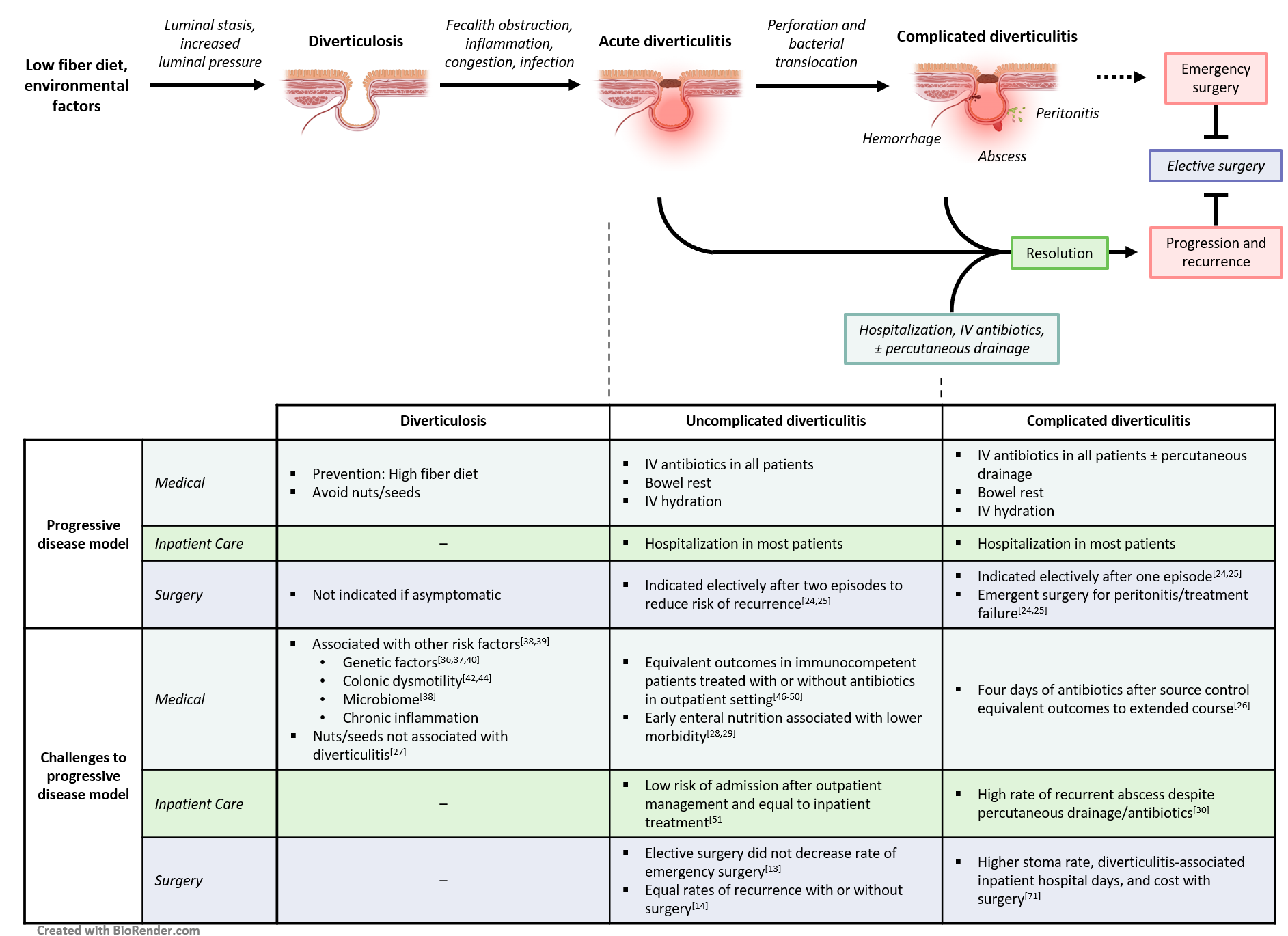 Figure 1 Historical understanding of diverticulitis as a progressive disease and summary of recent challenges to the progressive disease model.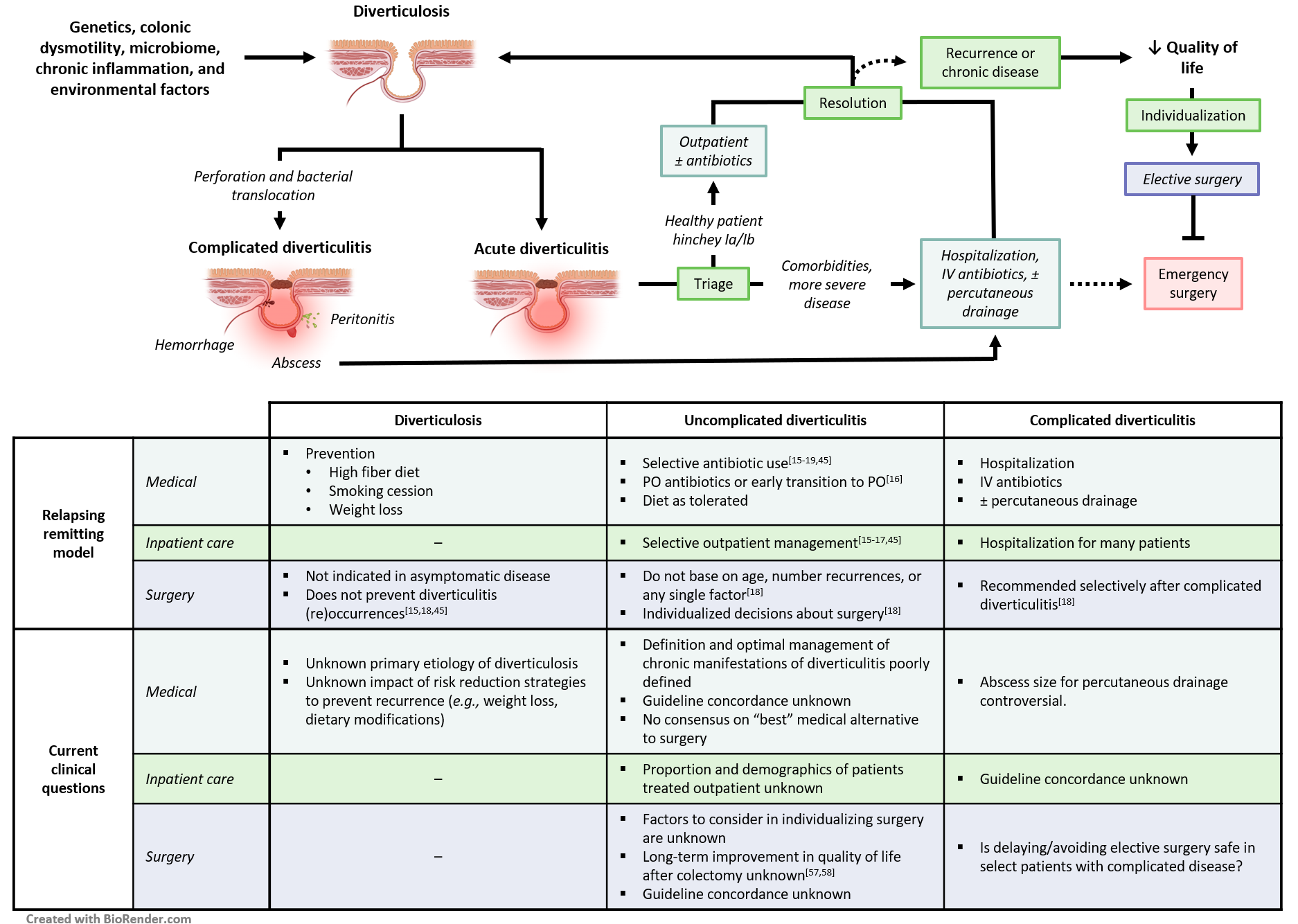 Figure 2 Modernized understanding of diverticular disease via a relapsing-remitting model and summary of ongoing controversies and gaps in the literature in diverticular disease.Table 1 Comparison of medical and surgical professional society clinical practice guidelines for diverticular diseaseAll professional societies agree workup should include a history and physical, laboratory studies, and imaging with contrast-enhanced abdominopelvic computed tomography (CT), if clinically indicated. Societies agree that ultrasound with regional expertise or magnetic resonance imaging are acceptable alternatives in patients in whom contrast-enhanced CT is contraindicated. Similarly, surgical societies agree that using minimally invasive surgery is preferable in emergent and elective surgery when expertise is available. AGA: American Gastroenterological Association; AAFP: American Academy of Family Physicians; ACP: American College of Physicians; ASCRS: American College of Colon and Rectal Surgeons; SAGES: Society of American Gastrointestinal and Endoscopic Surgeons; WSES: World Society of Emergency Surgery.Medical society guidelinesMedical society guidelinesMedical society guidelinesMedical society guidelinesSurgical society guidelinesSurgical society guidelinesSurgical society guidelinesAGA[19], 2015AAFP[16], 2013ACP[17], 2022ACP[17], 2022ASCRS[18], 2020SAGES[45], 2019WSES[15], 2020Diagnosis and medical managementDiagnosis and medical managementDiagnosis and medical managementDiagnosis and medical managementDiagnosis and medical managementDiagnosis and medical managementDiagnosis and medical managementDiagnosis and medical managementTriage to outpatient-Recommend outpatient if uncomplicated and mild (level C)Outpatient in uncomplicated disease as outpatients in absence of SIRS (conditional, low certainty)Outpatient in uncomplicated disease as outpatients in absence of SIRS (conditional, low certainty)-Selective outpatient in immunocompetent host with uncomplicated diverticulitis (weak, moderate-quality)Outpatient if uncomplicated without comorbidity, re-evaluate at 7 d (weak, moderate-quality)AntibioticsUseSelective use in uncomplicated disease (conditional, low-quality)Enteric coverage if inpatient. Use outpatient if persistent or worsening symptoms (level B)Omit in healthy, immunocompetent outpatients with uncomplicated disease and no SIRS (conditional, low certainty)Omit in healthy, immunocompetent outpatients with uncomplicated disease and no SIRS (conditional, low certainty)Healthy patients with uncomplicated disease should not be treated with antibiotics (strong, high-quality). May use in non-operative strategies (strong, low-quality)Selective use in immunocompetent patients with uncomplicated disease (weak, high-quality)Advise against antibiotics in healthy patients with uncomplicated disease and no SIRS (strong, high-quality)Duration--Insufficient dataInsufficient data---Percutaneous drainage-Consider in presence of abscess. No size recommendation (level C)Insufficient outcomes data with percutaneous drainInsufficient outcomes data with percutaneous drainRecommend when abscess > 3 cm (strong, moderate-quality)Abscess < 4 cm: Trial antibiotics, drain for failure. Abscess > 4 cm: Drain upfront (weak, low-quality)Abscess 4-5 cm: Trial antibiotics, drain for failure (weak, low-quality). Abscess > 5 cm: Drain upfront (weak, low-quality)PreventionFiber, physical activity (conditional, very low-quality)Fiber intake, weight loss, smoking cessation--Tobacco cessation, limit red meat, physical activity weight loss (strong, low-quality)--Surgical managementSurgical managementSurgical managementSurgical managementSurgical managementSurgical managementSurgical managementSurgical managementEmergency surgeryIndications----Diffuse peritonitis, non-operative treatment failure (strong, low-quality)Peritonitis - Hinchey class III and IV (strong, low-quality)Stoma or no stoma----Restoration of continuity preferred, when possible, based on patient/OR factors, surgeon preference (strong, moderate-quality)Hartmann’s if unstable, or immunocompromise. Sigmoid resection with primary anastomosis and proximal diversion over Hartmann’s (weak, moderate-quality)Critically-ill or major comorbidities: Hartmann’s procedure (strong, low-quality). Stable without comorbidities: Primary resection ± diversion (weak, low-quality)Laparoscopic lavage----Advise against in feculent peritonitis (strong, high-quality). Not preferred in purulent peritonitis (strong, high-quality)Consider in select Hinchey III with appropriate expertise and intensive monitoring (weak, high-quality)Reserve for highly selected patients with generalized peritonitis (weak, high-quality)Elective surgeryUncomplicatedRecommends against after single episode of acute diverticulitis, individualize (conditional, very low-quality)---Individualize, do not based on age or episodes (strong, moderate-quality)Resect when symptomatic disease decreases-quality of life (strong, moderate-quality)Recommend elective resection in high-risk patients (weak, very low-quality). Individualize, do not base on episodes (weak, low-quality)Complicated----Consider when diverticular abscess resolved (strong, moderate-quality). Recommend for fistula, obstruction, or structure (strong, moderate-quality)Minimum six weeks after complicated episode (weak, low-quality)-